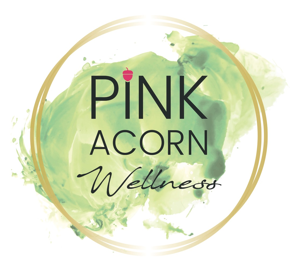 PHYSICAL ACTIVITY READINESS QUESTIONNAIREFor most people an increase in physical activity is beneficial. This questionnaire is designed to identify anyone for whom an increase in physical activity may be inappropriate or they may need to seek medical guidance before taking part in a new activity. Please answer YES or NO to the following questions:IF YOU HAVE ANSWERED YES TO ONE OR MORE QUESTIONSPlease talk to your doctor by phone or in person before starting Pilates. Tell your doctor about the questionnaire and which question(s) you answered YES to. Please follow your doctors’ guidance. You may still be able to participate in Pilates as long as you build up slowly and gradually or you may need to modify some Pilates movements to ensure it is safe for you.IF YOU HAVE ANSWERED NO TO ALL QUESTIONSYou can be reasonably assured that you are ready to start Pilates. Please remember to begin slowly and build up gradually.PLEASE NOTEIf your health changes so that subsequently you answer YES to any of the above questions, please inform your instructor and seek the necessary guidance from your doctor should you wish to continue participating in Pilates.If you feel unwell because of a temporary illness, such as a cold or flu, please do not participate in a class until you are well again.CURRENT PHYSICAL ACTIVITYPlease detail any physical activity you regularly participate in, for example fitness classes, walking, running:Please detail your reason or motivation for joining a Pilates class:VIRTUAL CLASSESIf I participate in virtual classes I accept responsibility for my own body. I will follow the verbal and visual instructions. I acknowledge that the teacher is unable to see what I am doing and can’t offer me advice if I am not doing an exercise correctly   CONTACT DETAILSName:         Address:       Contact Number:       Date of Birth:      EmergencyContact Name:     Emergency Contact Number:     Relationship toEmergency Contact:     Email Address:      I consent to being contacted by Pink Acorn Wellness regarding Pilates class information via phone call, text message or email  I consent to receiving promotional information from Pink Acorn Wellness via email DECLARATIONTo the best of my knowledge, all of the information I have provided on this questionnaire is correct. If my health changes, I will complete this questionnaire again. If I have answered YES to any of the questions, I have gained the required consent/advice to participate in Pilates.You will be asked to complete this questionnaire every 6 months to ensure the data is up to date. You can request to review your data at any time.REVIEWI have reviewed the document and confirm no details have changedHave you had a diagnosis of/treatment for a heart condition (heart disease/stroke/heart attack etc)?Yes No Do you ever feel pain in your chest when you do physical activity?Yes No Have you ever had chest pain when you are not doing physical activity?Yes No Do you have shortness of breath at rest?Yes No Have you had a diagnosis of/treatment for high blood pressure?Yes No Do you ever feel faint or have spells of dizziness?Yes No Do you have a joint problem that could be made worse by exercise?Yes No Do you currently have pain or swelling in any part of your body (such as from injury, acute flare-up of arthritis, or back pain) that affects your ability to be physically active?Yes No Has a health care provider told you that you should avoid or modify certain types of physical activity?Yes No Do you have any other medical or physical condition (such as diabetes, cancer, osteoporosis, asthma, spinal cord injury, recent operation) that may affect your ability to be physically active?Yes No Are you currently taking any medication of which the instructor should be made aware?Yes No        If YES please detail:      Are you pregnant, or have you been pregnant in the last 6 months?Yes No Are you over 69 years of age and not used to being physically active?Yes No Is there any other reason why you should not participate in physical activity?Yes No        If YES please detail:     ACTIVITYHOURS PER WEEKSigned:Date:Signed:Date:Signed:Date:Signed:Date: